Наклейки на емкость:Контейнер для
ИСПОЛЬЗОВАННЫХ БАТАРЕЕК
Содержащиеся в батарейках щёлочи, свинец, кадмий, цинк и др. опасные для здоровья вещества попадают в почву, грунтовые воды и реки, затем в растения и животных, и, в конце концов, в организм человека.
СПАСИБО ВАМ, ЧТО НЕ БЫРОСИЛИ БАТАРЕЙКУ В МУСОР!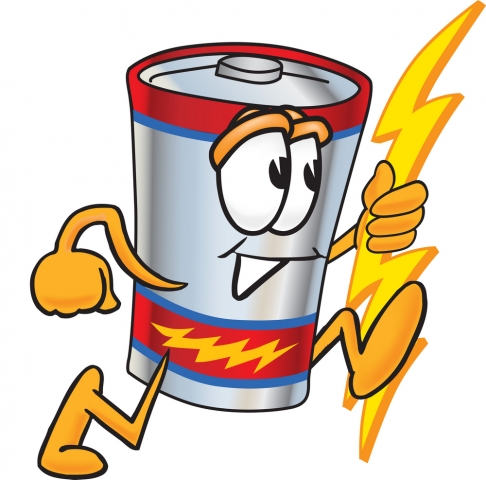 Что может сделать каждый из нас? 

Все очень просто и не потребует много времени и сил.

Несколько простых шагов, чтобы в своем классе установить коробку для сбора батареек !   Шаг 1. Поставьте в своем классе коробку для сбора использованных батареек, Коробка подойдет любая. Можно, например, взять обычную картонную, обмотать скотчем и прорезать сверху дырочку. Также для этого хорошо подходит пластиковая 5 л бутыль. Во избежание всяких хулиганств с коробками (бутылками и т.п.), лучше устанавливать коробку в надежных местах. вывесить объявление, в котором указать, где стоит коробка. Для сбора батареек совместно с друзьями, На коробку (бутылку) приклейте надпись: «ДЛЯ ИСПОЛЬЗОВАННЫХ БАТАРЕЕК», также можно и на саму коробку поставить короткое объявление ( см образцы). Шаг 2. Повесьте в классе, школе объявление о сборе батареек (см.образец) Шаг 3. Вы можете регулярно считать собранные батарейки, например, 1 раз в неделю, месяц :По результатам вывесите объявление о том, сколько вы собрали батареек  (см образец в презентации).  Нам всем это очень интересно!
Страна должна знать своих героев!
Образцы объявлений:

Надпись на коробку - эту надпись наклеиваем на коробку, например, 1 экз.сверху и 1 экз.на переднюю часть коробки.Объявление на коробку - это объявление ставим на саму коробку, складываем лист пополам вовнутрь, а потом нижнюю часть листа еще раз пополам вовнутрь, получается объявление с подставочкой.Объявление о сборе батареек - это объявление о начале сбора батареек.Объявление-отчет о сборе батареек - это объявление вешаем 1 раз в неделю, месяц после пересчета батареек.НАДПИСЬ НА ЕМКОСТЬДЛЯ ИСПОЛЬЗОВАННЫХ БАТАРЕЕКДЛЯ ИСПОЛЬЗОВАННЫХ БАТАРЕЕКДЛЯ ИСПОЛЬЗОВАННЫХ БАТАРЕЕКДЛЯ ИСПОЛЬЗОВАННЫХ БАТАРЕЕКОБЪЯВЛЕНИЕ НА КОРОБКУДорогие друзья (или соседи, или коллеги и т.п.)!ЗДЕСЬ установлена коробка для сбора использованных батареек.Собранные батарейки будут переданы нами на утилизацию.Не выбрасывайте батарейки в мусорное ведро!Давайте внесем свой вклад в защиту окружающей среды!ОБЪЯВЛЕНИЕ О НАЧАЛЕ АКЦИИДорогие друзья (или соседи, или коллеги и т.п.)!	Использованные батарейки опасны для окружающей среды и здоровья людей, батарейки могут содержать вызывающие заболевания металлы – ртуть, свинец, кадмий; при разрушении корпуса батареек вредные вещества попадают в почву, природные воды, могут переноситься с пылью, поглощаться растениями, попадать в организмы животных и человека.	Не выбрасывайте батарейки в мусорное ведро!	У нас в ШКОЛЕ (или офисе и т.п.) мы установили контейнеры для сбора использованных батареек, просьба бросать батарейки в них. Впоследствии собранные батарейки будут переданы нами на переработку .Расскажите о нашем начинании друзьям и знакомым,  и нас станет больше, ведь привычка правильного обращения с опасными отходами очень заразительна.ОТЧЕТУважаемые друзья (или коллеги и т.п.)!Отличная новость!Мы сегодня подвели первый (или очередной) итог по сбору батареек в нашем классе  или школе (или офисе и т.п.). И вот результат: за день/неделю/месяц мы собрали ___ шт. разных батареек!!!! Вес составил …… кг КЛАСС__________________Друзья, уже ___ шт. батареек, собранных в нашей школе (или офисе и т.п.), не попали на свалку, не были сожжены и не отравили нашу планету!Это наш вклад в защиту природы от загрязнений, выделяемых использованными батарейками – ртуть, никель, кадмий, литий, марганец, цинк.Расскажите о нашем начинании друзьям и знакомым, и нас станет больше, ведь привычка правильного обращения с опасными отходами очень заразительна.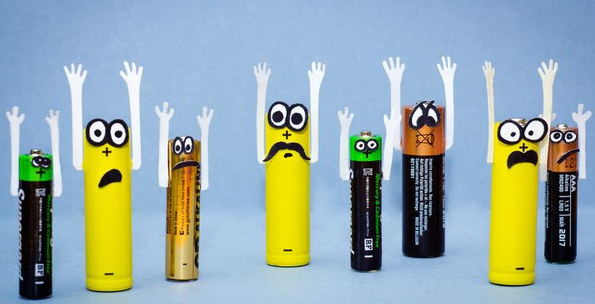 ДЕНЬ/ НЕДЕЛЯ/МЕСЯЦКОЛИЧЕСТВО СОБРАННЫХ БАТАРЕЕКВЕС СОБРАННЫХ БАТАРЕЕК№ ппДата№ ппФамилия Имя12345678910111213141516171819202122232425